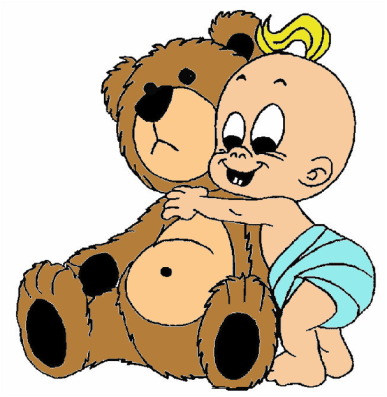 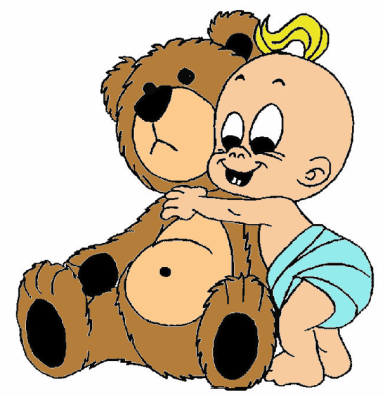 ALERGENOS: (1) LECHE/ (2) HUEVO/ (3) PESCADO                                     FRUTA: MANZANA/PLATANO/NARANJA/MANDARINALUNESMARTESMIÉRCOLESJUEVESVIERNES5 1 Crema de zanahoriaCroquetas de pollo con patatasFruta de temporada 2 Macarrones con salsa de tomate (2)Salchichas(1)Lácteo  5 Crema de lentejas con verdurasMerluza en salsa de tomate (3)con bolitas de patata (2)Lácteo6FIESTA7 Sopa de estrellitas (2)San Jacobo(1) (2) con ensalada de tomateLácteo8FIESTA9  Macarrones boloñesa (2)Salchichas(1)Lácteo  12 Crema de judías blancas con verdurasCroquetas de pescado (2)(3) con ensalada mixtaLácteo (1)13 Crema de espinacasAlbóndigas de ternera en salsa con patatas fritasFruta de temporada14 Cocido madrileño completo (2)Lácteo 15 Crema de champiñonesTortilla de patata (2) con ensaladaFruta de temporada 16 Macarrones con salsa de tomate (2)Salchichas(1)Lácteo  19 Crema de garbanzos con verdurasMerluza con tomate(3) y patatas panaderaLácteo20 Crema de coliflorHamburguesas con ensaladaFruta de temporada21 Sopa de fideos con pollo(2)Huevos rellenos (atún) (2)(3) Lácteo(1)22 Crema de verdurasNuggets de pollo (2) con ensalada mixtaFruta de temporada     23 Macarrones boloñesa (2)Salchichas(1)Lácteo  26FIESTA27  Crema de brócoliEmpanadillas de atún (2)(3) con ensalada mixtaFruta de temporada28 Sopa de estrellitas(2)Tortilla francesa (2) con jamón y patatas fritasLácteo29 Crema de puerrosFlamenquines con ensalada (1)(2)Fruta de temporada30  Macarrones con salsa de tomate (2)Salchichas(1)Lácteo  